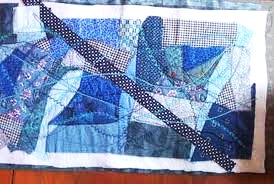 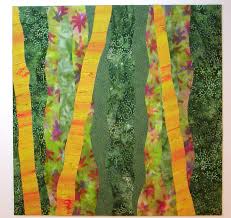 Student Name:   Student Name:   Student Name:   Assignment: Fibers CollageAssignment: Fibers CollageAssignment: Fibers CollageCircle the number in pencil that best shows how well you feel that you completed that criterion for the assignment.Circle the number in pencil that best shows how well you feel that you completed that criterion for the assignment.ExcellentGoodAverageNeeds ImprovementCriteria 1 –   Composition- Students have created a balanced abstract composition with a main focal point.Criteria 1 –   Composition- Students have created a balanced abstract composition with a main focal point.109 – 876 or lessCriteria 2 –  Space/ Layers.  Thought is given to how focal point relates to background. Layered from back to front. Criteria 2 –  Space/ Layers.  Thought is given to how focal point relates to background. Layered from back to front. 109 – 876 or lessCriteria 3 – Use of linear details.  Use string, yarn or other small detailed fabric to create movement within the overall design of the collage.Criteria 3 – Use of linear details.  Use string, yarn or other small detailed fabric to create movement within the overall design of the collage.109 – 876 or lessCriteria 4 – Effort: took time to develop idea & complete project? (Didn’t rush.) Good use of class time?Criteria 4 – Effort: took time to develop idea & complete project? (Didn’t rush.) Good use of class time?109 – 876 or lessCriteria 5 – Craftsmanship – Neat, clean & complete? Skillful use of the art tools & media?Criteria 5 – Craftsmanship – Neat, clean & complete? Skillful use of the art tools & media?109 – 876 or lessTotal: 50 (50 possible points)Grade: